CBC AND SUB-COMMITTEE ON PEER REVIEW CONFERENCE 2018 - PROPOSAL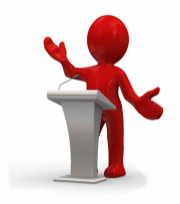 The INTOSAI community is, among other areas, involved in the Post-2015 Development Agenda that defines the Sustainable Development Goals 2030. The INTOSAI and CBC leadership and General Secretariat of INTOSAI have seized opportunities to anchor INTOSAI objectives – independence of SAIs, maximising the INTOSAI value, SAIs values and benefits, their capacity building, knowledge sharing and professionalisation – as central elements of INTOSAI development agenda at numerous forums.The picture blow outlines the INTOSAI fundamentals in the coming period: Every individual SAI has responsibility to identify and address its own capacity development needs according to its strategic development plans. These plans creation can be assisted by varied tools and initiatives like: SAI Performance Measurement Framework (SAI PMF), the SAI Self-Assessment of Integrity (IntoSAINT), peer review results, feedback from stakeholders, the desire to support more effectively development of accountable national institutions (SDG 16) and contribute to the follow-up and review of national sustainable development initiatives consistent with the 2030 Agenda for Sustainable Development (INTOSAI Strategic Plan 2017 – 2022, Strategic goal 2).The background to this document could and should be read together with varied documents, among them, but not only: INTOSAI Strategic Plan 2017 – 2022;Competency framework for public sector audit professionals at SAIs – paper prepared by task group on INTOSAI auditor certification (TGIAC);The enabling mechanisms required to facilitate and structure professional development at SAI level – CBC paper 2016  that positions all the different current efforts on professionalization; FAC/CBC White paper on professional development in INTOSAI – material considered by the INTOSAI Governing Board in 2014 that deals with INTOSAI views on possible auditor certification process; INCOSAI XXII, Theme II Professionalisation: What can promote INTOSAI’s credibility to become a more prominent international organisation?- material/presentation by Lyn Provost, AG of New Zealand; andmany others. The picture below presents a graphicaly condensed elements that should govern professionalism and capacity developmdent in the INTOSAI environment:   Values and benefits of SAIs - Principle 11 Striving for service excellence and quality                                                Principle 12 Capacity building through promoting learning and knowledge sharingCapacity building and professionalization as fundamental building stones in SAIs and INTOSAI development were underlined in numerous important documents and occasions. According to the CBC Mission, the CBC is the INTOSAI advocate for, and custodian of, SAI capacity development. Among the steps how to achieve that is by: supporting the verification or assessment of capacity-building efforts in the form of peer and/or self-assessments, such as ISSAI 5600 on peer reviews and the SAI Performance Measurement Framework, or other different forms of evaluations. The position of capacity building was also outlined in the Concept paper for the INTOSAI Capacity Building Committee – Strategic development 2014-2016 and the INTOSAI Strategic Plan 2017 – 2022.The aim of the conference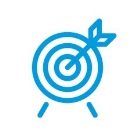 Present the results of the global survey and subsequent study about peer review as method for assessment; Present testimonials on peer review as method for assessments within INTOSAI community, and comprehensive pros and cons.Target audience/participants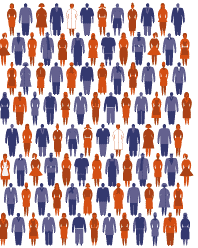 Entities gesturing capacity building topic from varied regional working regions; INTOSAI members interested in assessment tools;Any wider INTOSAI audience;Possible external partners – like OECD, etc.The conference output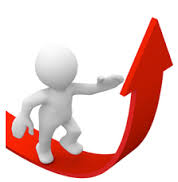 A comprehensive paper/book about peer review as method for assessment within INTOSAI community according to scheme below: